Allegati Attività.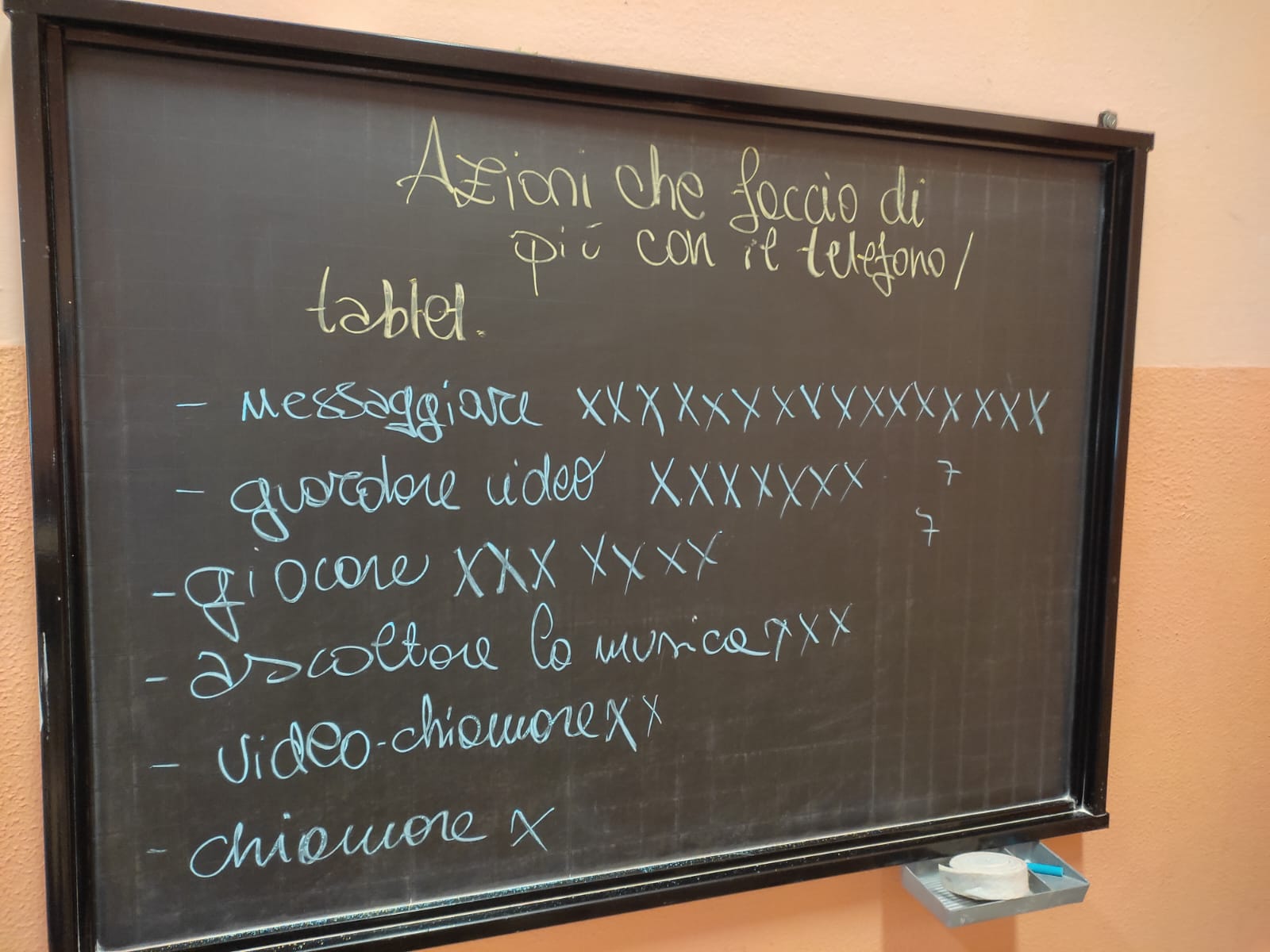 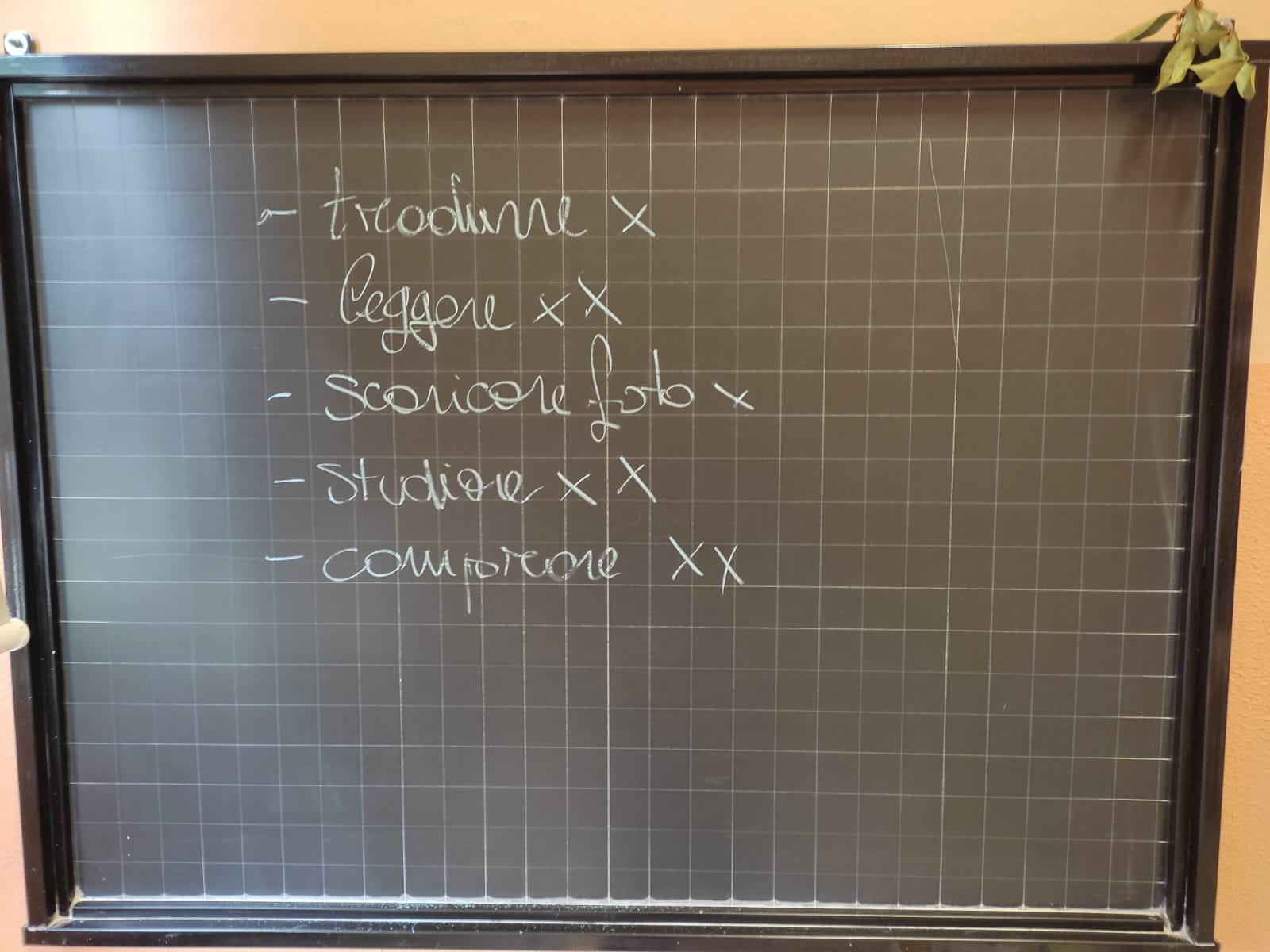 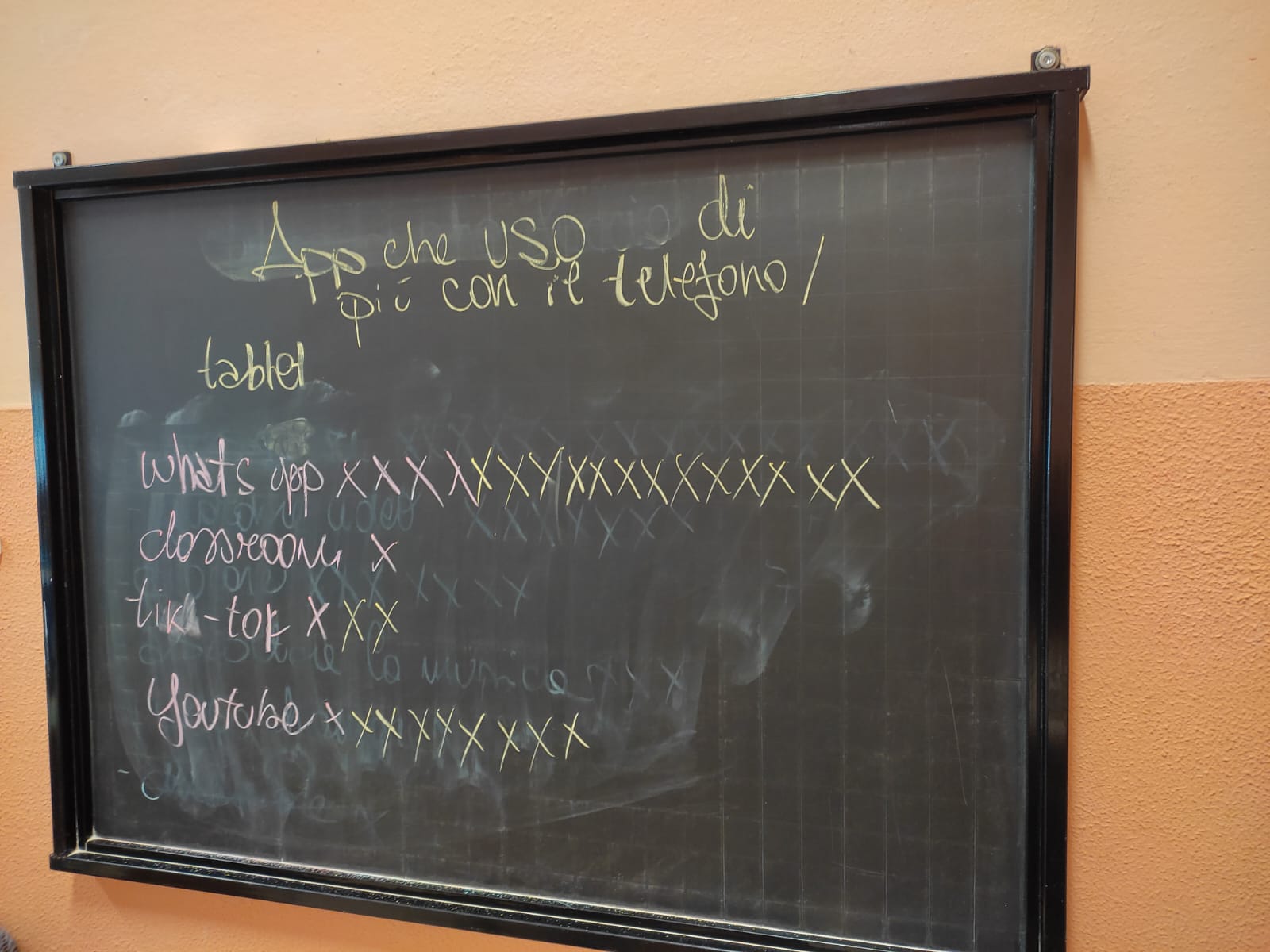 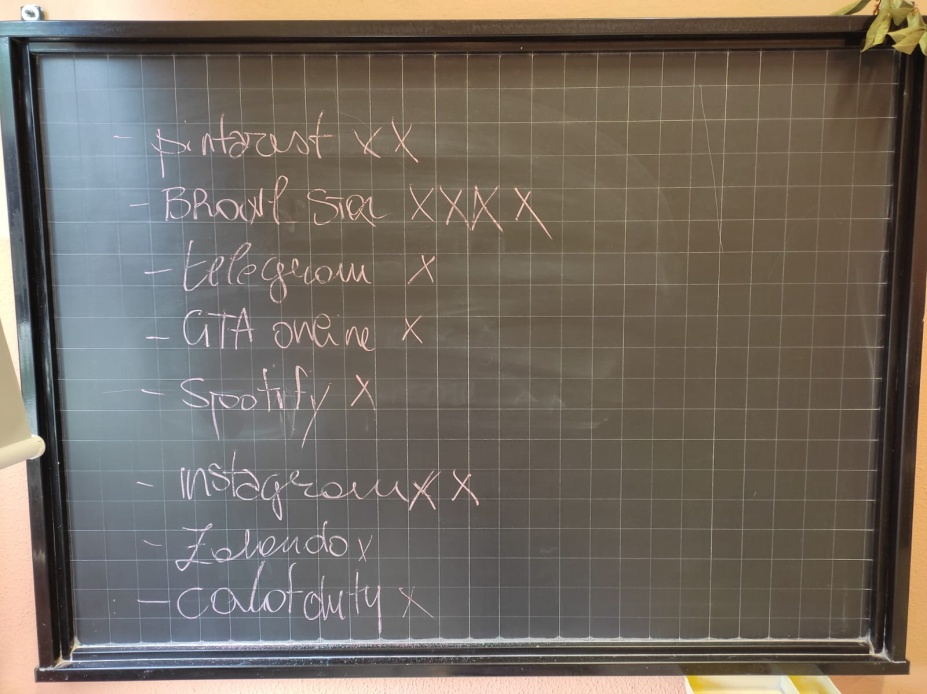 Modulo 1, attività 1.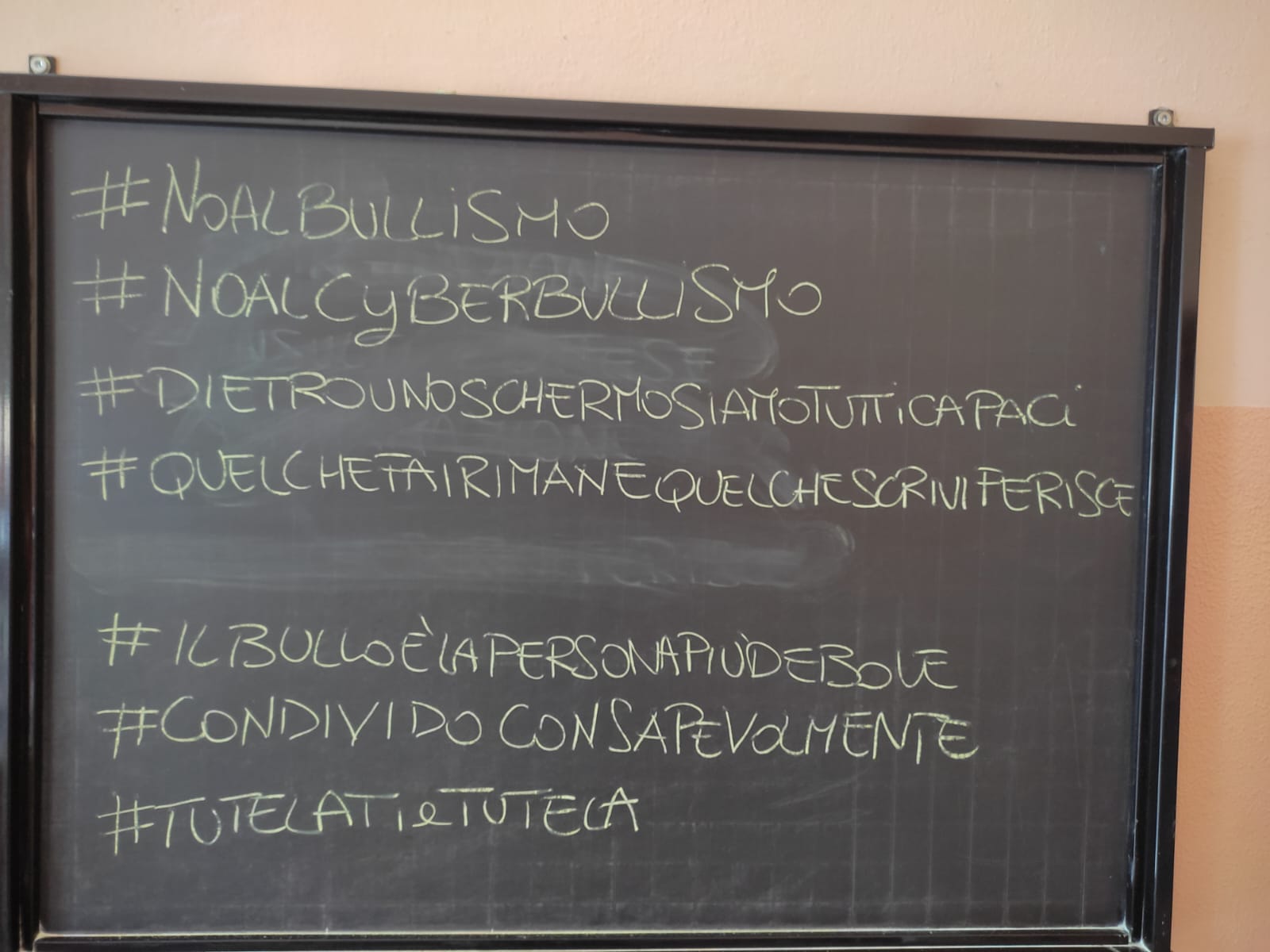 Modulo 3, attività 3 (vincitore: #quelachefairimanequelchescriviferisce)